АДМИНИСТРАЦИЯ ПАСКИНСКОГО СЕЛЬСКОГО ПОСЕЛЕНИЯ  КИЛЬМЕЗСКОГО РАЙОНА КИРОВСКОЙ ОБЛАСТИ    П О С Т А Н О В Л Е Н И Е13.12.2021                                                                                                 № 48д.ПАСКАОб утверждении схемы размещения гаражей,являющихся некапитальными сооружениями,а также мест стоянки технических или другихсредств передвижения инвалидов вблизи их местажительства на земельных участках, находящихсяв государственной и муниципальной собственностиНа основании ст. 39.36-1 Земельного кодекса Российской Федерации от 25.10.2001 № 136-ФЗ, постановления Правительства Кировской области от  05.10.2021 № 533-П «Об утверждении Порядка утверждения муниципальными образованиями, расположенными на территории Кировской области,  схемы размещения гаражей, являющихся некапитальными сооружениями, и стоянок технических или других средств передвижения инвалидов вблизи их места жительства на землях или земельных участках, находящихся в государственной и муниципальной собственности, и Порядка определения платы за использование земельных участков, находящихся в собственности Кировской области, земель или земельных участков, государственная собственность на которые не разграничена, для возведения гражданами гаражей, являющихся некапитальными сооружениями», администрация Паскинского сельского поселения постановляет:Утвердить схему размещения гаражей, являющихся некапитальными сооружениями, а также мест стоянки технических или других средств передвижения инвалидов вблизи их места жительства на земельных участках, находящихся в государственной и муниципальной собственности на срок 7 лет, согласно приложениям №1 , №2,№3,№4,№5 к настоящему постановлению.2.Настоящее постановление вступает в силу с 15 декабря 2021 года, подлежит официальному опубликованию и размещению на официальном сайте поселения в информационно-телекоммуникационной сети «Интернет».ВРИО главы Паскинского сельского поселения                  Г.И.Таланцева                                                                                                    Приложение № 1Место размещения земельного участка, находящегося в государственной и муниципальной собственности на территории Паскинского сельского поселения  для гаражей, являющихся некапитальными сооружениями,а также мест стоянки технических или другихсредств передвижения инвалидов вблизи их местажительства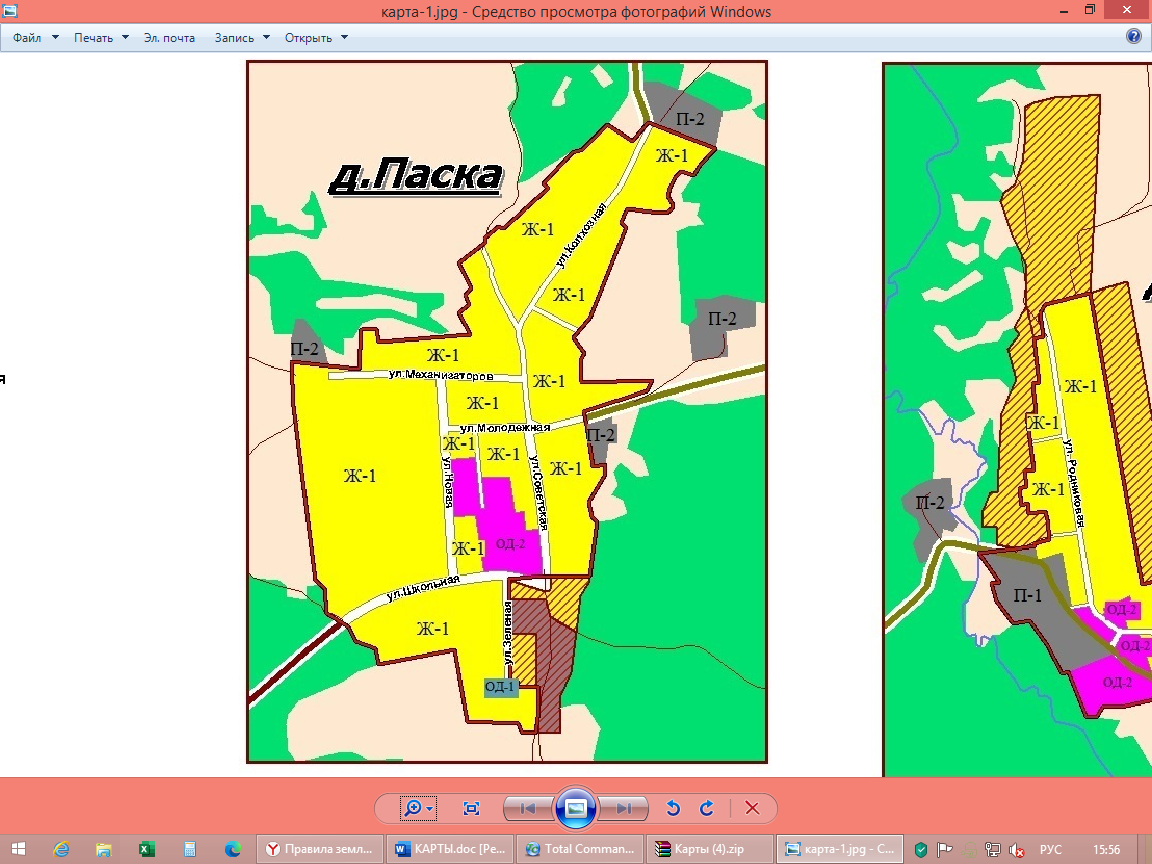 Nп/пМесто размещения/N кадастрового квартала или кадастровый номер земельного участка (при наличии)Вид собственностиЗемельный участок, земли или часть земельного участкаПлощадь кв. мКоличество единиц размещенияСрок размещения объектаЦель использования земель, земельного участка или части земельного участка123456781.Кировская обл., Кильмезский р-н, д.Паска, ул. Новая, кадастровый квартал 43:11:420502государственная неразграниченнаяземельный участок201 7 летРазмещение гаража, не являющего капитальным сооружением2.Кировская обл., Кильмезский р-н, д.Четай ул.Восточная, кадастровый квартал 43:11:420801государственная неразграниченнаяземельный участок201 7 летРазмещение стоянки технических или других средств передвижения инвалидов вблизи их места жительства3Кировская обл., Кильмезский р-н, д.Большой Гозек ул.Заречная, кадастровый квартал 43:11:420201государственная неразграниченнаяземельный участок201 7 летРазмещение стоянки технических или других средств передвижения инвалидов вблизи их места жительства4Кировская обл., Кильмезский р-н, д.Андрюшкино ул.Центральная, кадастровый квартал 43:11:420101государственная неразграниченнаяземельный участок201 7 летРазмещение стоянки технических или других средств передвижения инвалидов вблизи их места жительства